Publicado en España el 26/02/2024 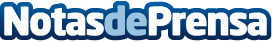 Ducreams aborda el estrés y el insomnio con sus aceites CBD en medio de la creciente demanda de productos naturalesLa empresa líder en productos naturales, Ducreams, está dando un paso adelante en la industria de la salud y el bienestar al abordar los desafíos del estrés, la ansiedad y el insomnio con su línea de aceites CBD. Este movimiento estratégico responde a la demanda creciente de soluciones naturales para mejorar la calidad del sueño y evitar los efectos secundarios adversos asociados con el uso de medicamentos como los ansiolíticos y las pastillas para dormirDatos de contacto:Ducreamshttps://www.ducreams.com/644627403Nota de prensa publicada en: https://www.notasdeprensa.es/ducreams-aborda-el-estres-y-el-insomnio-con Categorias: Nacional Industria Farmacéutica Medicina alternativa Bienestar http://www.notasdeprensa.es